АКТ ОСМОТРАздания, сооружения или объекта незавершенного строительства привыявлении правообладателей ранее учтенных объектов недвижимости18   ноября 2022 г.                                                                                                              № 4Настоящий акт составлен в результате проведенного     18 ноября 2022 г в 10 ч 20 м                                         указывается дата и время осмотра (число и месяц, год, минуты, часы)осмотра объекта недвижимости (здания) – жилого дома,указывается вид объекта недвижимости: здание, сооружение, объект незавершенного строительства
кадастровый (или иной государственный учетный) номер: 46:26:070201:100
указывается при наличии кадастровый номер или иной государственный учетный номер (например,  инвентарный) объекта недвижимости
расположенного: Курская обл, Хомутовский район, с. Клевень
указывается адрес объекта недвижимости (при наличии) либо местоположение (при отсутствии адреса)
на земельном участке с кадастровым номером ________________ (при наличии), 
расположенном_______________________________________________________________,                            указывается адрес или местоположение земельного участкакомиссией  для проведения осмотров зданий, сооружений, объектов незавершенного строительства, являющихся ранее учтенными объектами, в отношении которых проводятся мероприятия по установлению правообладателей на территории МО   «Калиновский сельсовет»   Хомутовского района Курской области, утвержденной постановлением Администрации Калиновского сельсовета Хомутовского района Курской области от 02.11.2022 № 49-пав составе: Сысоева Ю.А. – главы Калиновского сельсовета, Копцевой Е.О.- заместителя Главы Администрации Калиновского сельсовета, Кондрашовой Е.В.–  начальника общего отдела Администрации Калиновского сельсовета, Лебедева А.И. –  депутата Собрания депутатов Калиновского сельсовета, Андросовой Л.В.- депутата Собрания депутатов Калиновского сельсовета.приводится состав комиссии (фамилия, имя, отчество, должность каждого члена комиссии (при наличии)в отсутствие лица, выявленного в качестве указать нужное: "в присутствии" или "в отсутствие"правообладателя указанного ранее учтенного объекта недвижимости.При осмотре   осуществлена   фотофиксация   объекта   недвижимости.Материалы фотофиксации прилагаются.Осмотр проведен в форме визуального осмотра.В результате проведенного осмотра установлено, что ранее учтенный объект недвижимости  прекратил существовование.Подписи членов комиссии: Председатель комиссии:                    ______________       Ю.А.СысоевЧлены  комиссии                                  _____________        Е.О.Копцева                                                               ______________       Е.В.Кондрашова                                                               ______________       А.И.Лебедев                                                               ______________       Л.В.АндросоваПРИЛОЖЕНИЕ к акту осмотра здания, сооруженияили объекта незавершенного строительства при выявлении правообладателя ранее учтенных объектов недвижимости от 18.11.2022г.  №4Фототаблица (Курская область,   Хомутовский район, с. Клевень)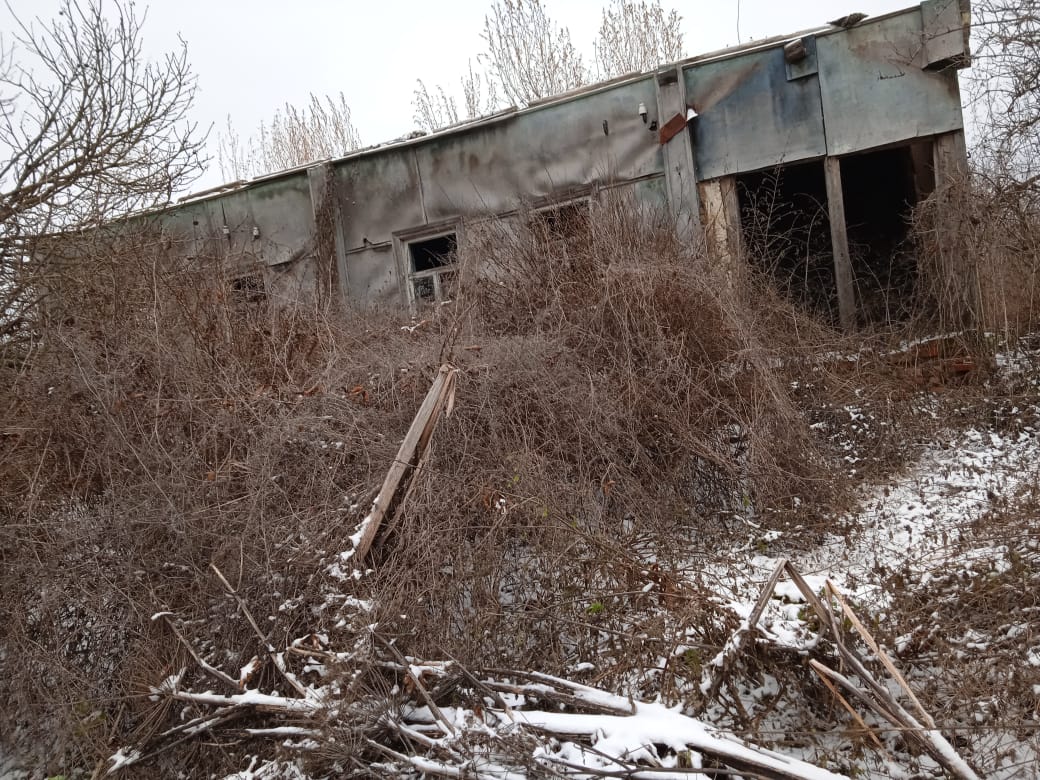 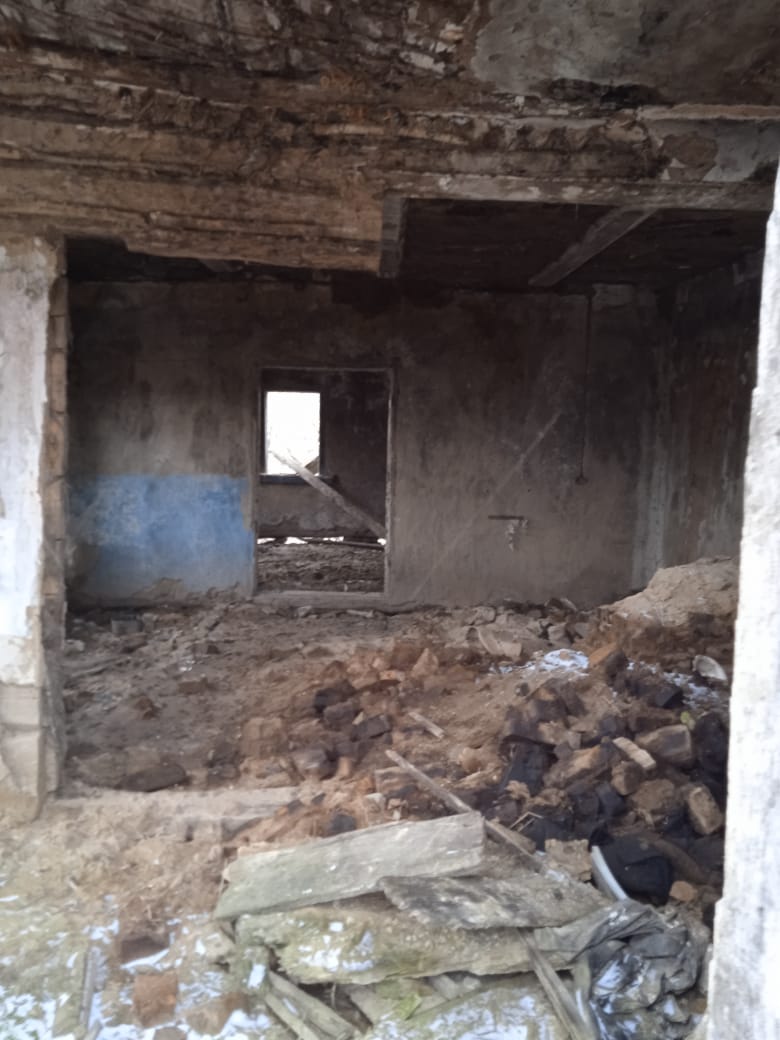 